
Food saver tracker
Add a green dot to the dish each time you save some food from being wasted.  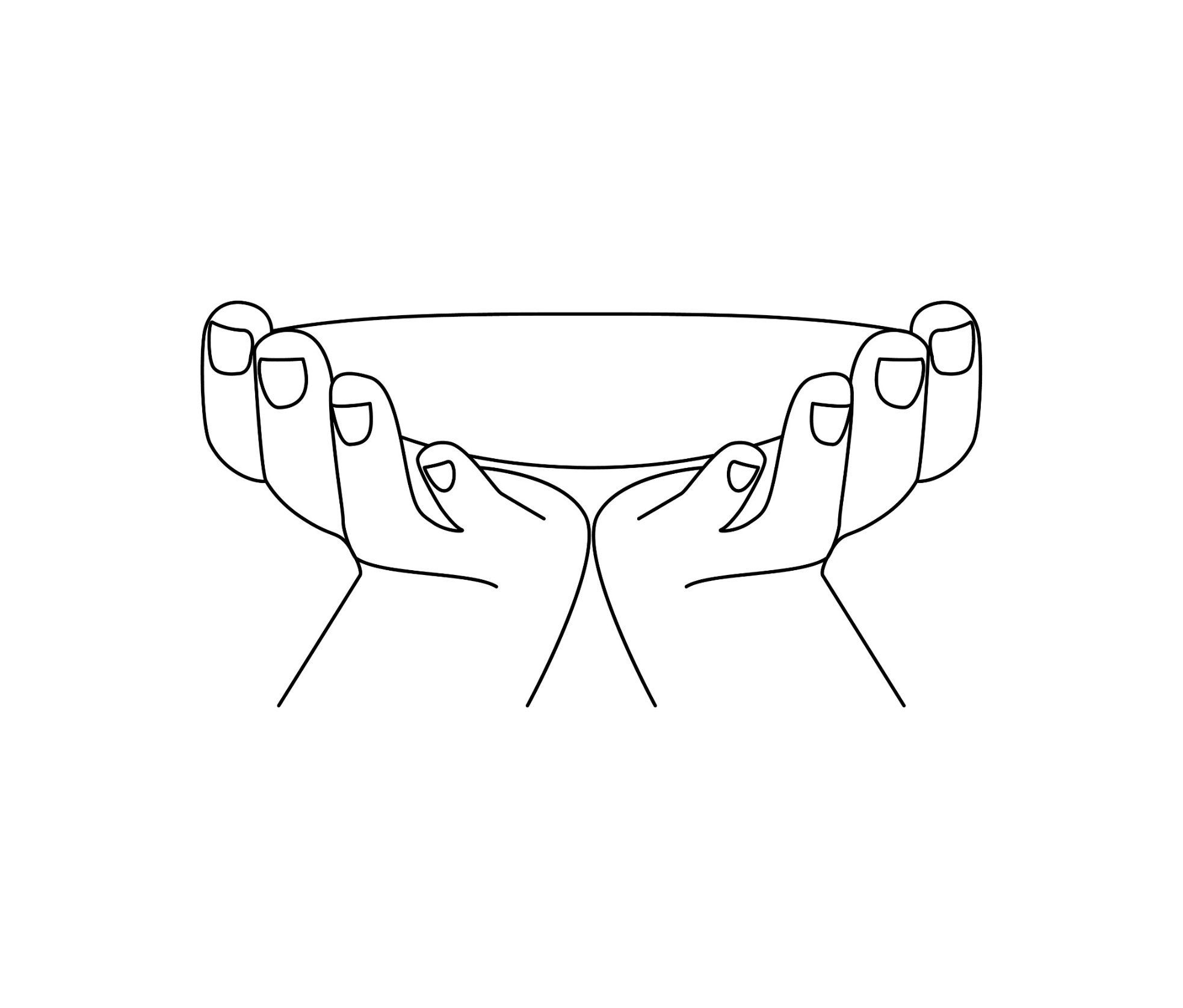 